Year Four Learning (04.02.21)Year Four Learning (04.02.21)Exercise     There are 4 stretches here for you to try. You are going to do each stretch 3 times.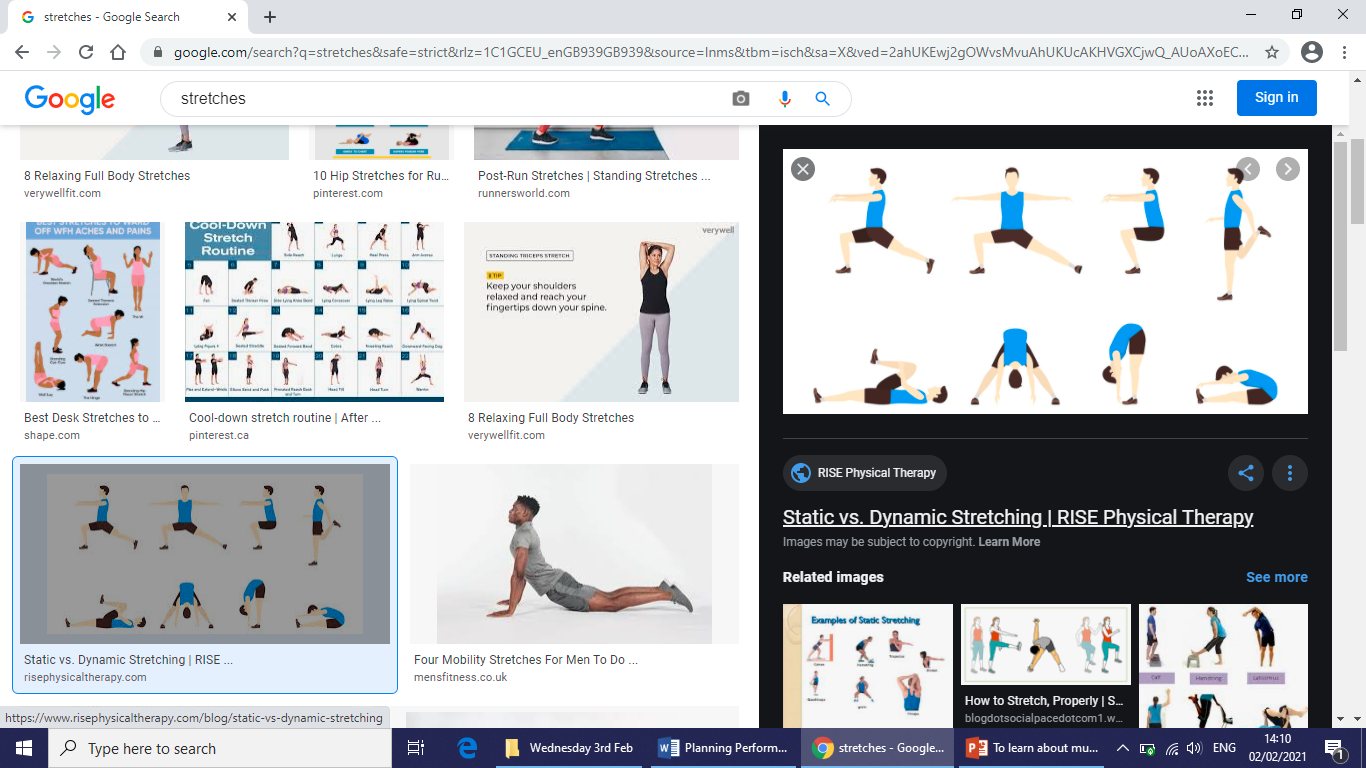 After each try, have a short rest. The next time you do the stretch you should be able to stretch even further.Exercise     There are 4 stretches here for you to try. You are going to do each stretch 3 times.After each try, have a short rest. The next time you do the stretch you should be able to stretch even further.English – Learning Intention: To use descriptive languageYesterday, you practiced verbally creating expanded noun phrases for some of the different rainforest animals. Today, you are going to put that into practice and write down some different expanded noun phrases. This will help to add description to your stories and allow the reader to imagine more clearly what’s happening in your story.  Use the PowerPoint to help remind you what expanded noun phrases were and then, using the sheet to help you, create some full sentences.Alternative 1 - Learning Intention: To use descriptive languageYesterday, you practiced verbally creating expanded noun phrases for some of the different rainforest animals. Today, you are going to put that into practice and write down some different expanded noun phrases. This will help to add description to your stories and allow the reader to imagine more clearly what’s happening in your story.  Use the PowerPoint to help remind you what expanded noun phrases were and then, using the sheet and the word bank to help you, create some full sentences.Alternative 2 - Learning Intention: To use descriptive languageYesterday you practiced verbally selecting the appropriate adjectives to describe some of the different rainforest animals from our story. Today we are going to use those ideas and put it into a full sentences. You will have a PowerPoint and the worksheet to help you and show you how to create full sentencesEnglish – Learning Intention: To use descriptive languageYesterday, you practiced verbally creating expanded noun phrases for some of the different rainforest animals. Today, you are going to put that into practice and write down some different expanded noun phrases. This will help to add description to your stories and allow the reader to imagine more clearly what’s happening in your story.  Use the PowerPoint to help remind you what expanded noun phrases were and then, using the sheet to help you, create some full sentences.Alternative 1 - Learning Intention: To use descriptive languageYesterday, you practiced verbally creating expanded noun phrases for some of the different rainforest animals. Today, you are going to put that into practice and write down some different expanded noun phrases. This will help to add description to your stories and allow the reader to imagine more clearly what’s happening in your story.  Use the PowerPoint to help remind you what expanded noun phrases were and then, using the sheet and the word bank to help you, create some full sentences.Alternative 2 - Learning Intention: To use descriptive languageYesterday you practiced verbally selecting the appropriate adjectives to describe some of the different rainforest animals from our story. Today we are going to use those ideas and put it into a full sentences. You will have a PowerPoint and the worksheet to help you and show you how to create full sentencesMaths – Learning Intention: To find fractions of amountsContinuing our work on fractions, we are going to look at solving fractions where there is a missing number. Use the PowerPoint to help understand how to solve these questions then try to complete the questions on the sheet.Alternative 1 - Learning Intention: To find fractions of amountsYesterday you looked at finding unit fractions of an amount. Today we are going to build on this by looking at non-unit fractions of amounts. Use the PowerPoint to help you understand how to find non-unit fractions of amounts then look at the sheet to solve your questions.Alternative 2 - Learning Intention: To find fractions of amounts Yesterday you looked at finding ½ of an amount. Today we are going to look at finding ¼ of amounts. This will be a chance for you to practically find ¼ of an amount, you don’t need to write anything down today. You have a PowerPoint that explains what you need to do.Maths – Learning Intention: To find fractions of amountsContinuing our work on fractions, we are going to look at solving fractions where there is a missing number. Use the PowerPoint to help understand how to solve these questions then try to complete the questions on the sheet.Alternative 1 - Learning Intention: To find fractions of amountsYesterday you looked at finding unit fractions of an amount. Today we are going to build on this by looking at non-unit fractions of amounts. Use the PowerPoint to help you understand how to find non-unit fractions of amounts then look at the sheet to solve your questions.Alternative 2 - Learning Intention: To find fractions of amounts Yesterday you looked at finding ½ of an amount. Today we are going to look at finding ¼ of amounts. This will be a chance for you to practically find ¼ of an amount, you don’t need to write anything down today. You have a PowerPoint that explains what you need to do.Music – Learning Intention: To learn about music from the pastWe are going to look at some of the music again from yesterday. Follow the new PowerPoint to learn about what tempo is.For each piece of music I want you to listen to the music and share your ideas about the tempo of it. You can share these ideas verbally with someone or you can write your ideas down on the slide. Music – Learning Intention: To learn about music from the pastWe are going to look at some of the music again from yesterday. Follow the new PowerPoint to learn about what tempo is.For each piece of music I want you to listen to the music and share your ideas about the tempo of it. You can share these ideas verbally with someone or you can write your ideas down on the slide. ReadingRead the short story ‘Gary’s Big Adventure’. Think carefully about the vocabulary it uses. Can you make a list of some of the different vocabulary that you are unsure of and try to work out its meaning?Alternative Learning Open the book ‘ Get Up!’ on Oxford Owl, here is a linkhttps://www.oxfordowl.co.uk/api/interactives/29262.htmlRead story again. Can you tell someone who is the main character in your story and what is the setting? (where the story happens)RWI GreenOpen the book ‘Hands’ on Oxford Owl, here is a linkhttps://www.oxfordowl.co.uk/api/interactives/29268.htmlRead story again. Can you tell someone who is the main character in your story and what is the setting? (where the story happens)RWI Purple and PinkOpen the book ‘Sam’s Bag’ on Oxford Owl, here is a linkhttps://www.oxfordowl.co.uk/api/interactives/33866.htmlRead story again. Can you tell someone who is the main character in your story and what is the setting? (where the story happens)RWI Orange and YellowOpen the book ‘What’s in the woods’ on Oxford Owl, here is a link https://www.oxfordowl.co.uk/api/interactives/29303.htmlRead story again. Can you tell someone who is the main character in your story and what is the setting? (where the story happens)RWI Blue/GreyToday we are looking at the book ‘The ice and snow book’ on Oxford Owl., here is a link https://www.oxfordowl.co.uk/api/digital_books/2092.htmlRead story again. Can you tell someone who is the main character in your story and what is the setting? (where the story happens)Remember school website is:http://www.moorside.newcastle.sch.uk/websiteIf stuck or want to send completed work then email linda.hall@moorside.newcastle.sch.uk  